Задачи мероприятия «Заключайте трудовые договора»:формализация трудовых отношений, вовлечение в систему пенсионного обеспечения, социального и медицинского страхования граждан, состоящих на неформальных трудовых отношениях;формирование негативного отношения населения к фактам неформальной занятости;усиление мер административного реагирования и контроля путем проведения профилактического контроля на основе оценки рисков неформальной занятости с посещением работодателей и самозанятых;проведение широкомасштабной разъяснительной работы среди населения через средства массовой информации с участием государственных органов, социальных партнеров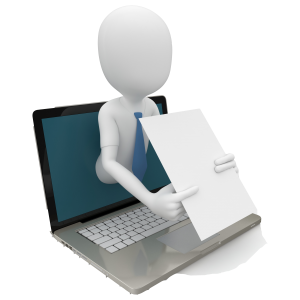 Байланыс телефоны:Контактные данные:Өскемен қаласыгород Усть-Каменогорск87232256574ШҚО мемлекеттік еңбек инспекциясы басқармасыУправление государственной инспекции труда ВКО«Еңбек шартын жасаңыздар» акциясы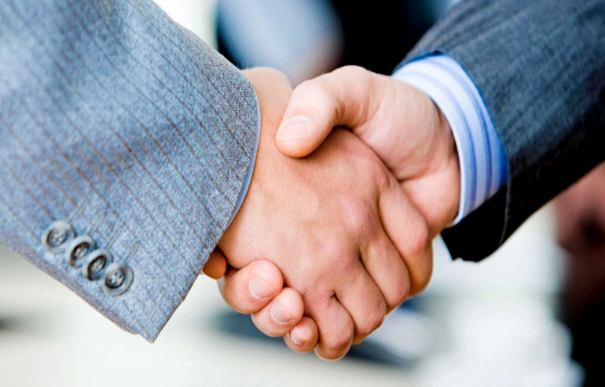 Акция «Заключайте трудовые договора» Меншіктің барлық түрдегі нысандарының жұмыс берушілернеі!Работодателям всех форм собственности!Қазақстан Республикасы Президентінің Әкімшілігінің тапсырмасы бойынша жұмысшылардың бейресми  түрде, яғни  еңбек шарттарысыз  жұмыс атқаруы фактілерін төмендету  мақсатында«Еңбек шартын жасаңыздар»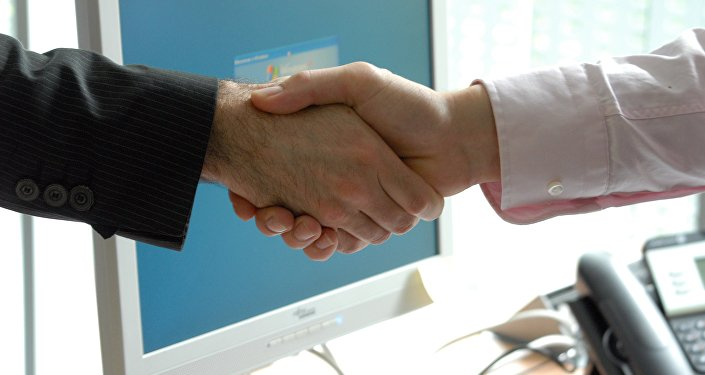 «Заключайте трудовые договора»в целях снижения фактов неформальной занятости работников по поручению Администрации Президента Республики Казахстан, то есть без трудовых договоров«Еңбек шартын жасаңыздар» акциясының мақсаты:бейресми еңбек қатынастарына жол бермеу және оларды анықтау, еңбек қатынастарының жасырын түрлерін қысқарту, азаматтардың еңбек  саласындағы өз құқықтарынан хабардар болу деңгейін арттыру.Цель акции «Заключайте трудовые договора»:недопущение и выявление неформальных трудовых отношений, сокращение скрытых форм трудовых отношений, повышение уровня информированности граждан о своих правах в сфере труда.«Еңбек шартын жасаңыздар» шарасының міндеттері:еңбек қатынастарын формализациялау, бейресми еңбек қатыстарында тұрған азаматтарды зейнетақымен қамсыздандыру, әлеуметтік және медициналық сақтандыру жүйесіне тарту;халықтың жұмыспен бейресми түрде қамтылу фактілеріне теріс көзқарасын қалыптастыру;жұмыс берушілерге және өзін өзі жұмыспен қамтығандарға бару арқылы жұмыспен бейресми түрде қамту қатерлерін бағалау негізінде профилактикалық бақылау жүргізу жолымен, әкімшілік ден қою және бақылау шараларын  күшейту;мемлекеттік органдардың, әлеуметтік  әріптестердің  қатысуымен медиа құралдары арқылы халық арасында ауқымды түсіндіру жұмысын  жүргізу